２　会話を始める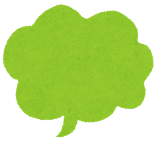 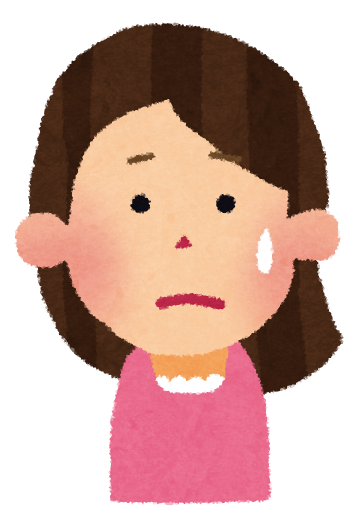 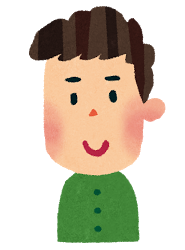 会話を始める時、どのようなことに気を付けると良いでしょうか？（１）オド美さんとツン太くんの場合を見てみましょう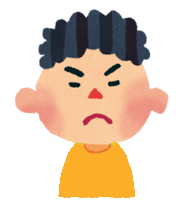 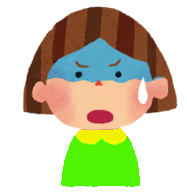 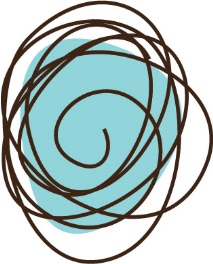 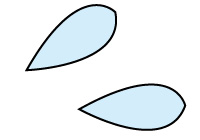 オド美さんとツン太くんのやり取りをみてどう思いましたか？オド美さんとツン太くんの対応のどこを変えると良いでしょうか？（2）オド美さんとツン太くんの例から、会話を始めるためには次のようなポイントがありそうです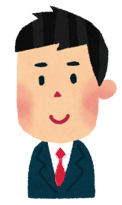 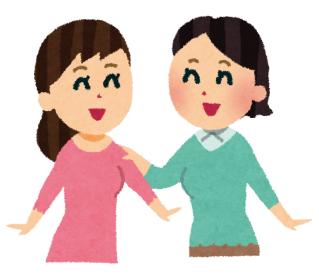 （3）会話を始めるのが上手だとウワサのハナ子さんの会話を見てみましょう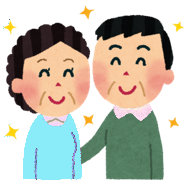 ～友だちに対して～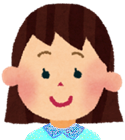 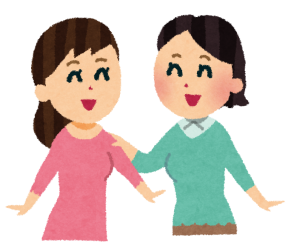 （4）会話を始めるのが上手だとウワサのハナ子さんの会話を見てみましょう～家族に対して～（5）会話を始めるのが上手だとウワサのハナ子さんの会話を見てみましょう～職場の人に対して～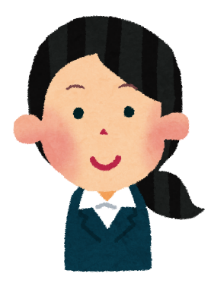 （6）実際に２人組で練習してみましょう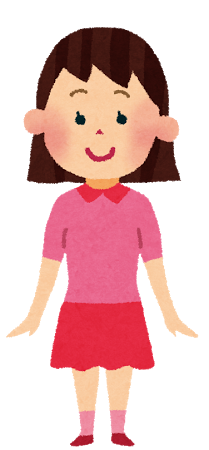 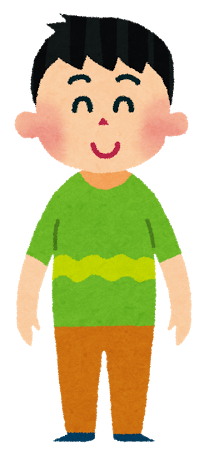 練習してみてどう感じましたか？練習してみて良かったところをあげてみましょう。こうするともっといいかも！というところをあげてみましょう。（7）振り返り今日のポイントを振り返ってみましょう。1）どれくらい達成できましたか？【◎　大変よくできた、〇　よくできた、△　もう少し】2）どれくらい自信がありますか？【◎　大変自信がある、〇　自信がある、△　もう少し】3）次回、挑戦したいポイントの挑戦の枠にチェック（✔）をしましょう。プログラムをしてみてどうでしたか？（当てはまる数字に〇をつけましょう。）今日したことを生活の中で実践してみましょう。家族、友だち、学校の先生や職場の人にやってみましょう。次回は、振り返りでチェック（✔）をした挑戦したいポイントに注意をしながら練習してみましょう。人に話しかける時、緊張したり、その後の会話が不安になったりして、なかなか話しかけることができないかもしれません。そのような時は、まず、勇気を出してあいさつから始めてみましょう。あいさつをしていると、話しかけるタイミングが、少しずつ見つかるようになるでしょう。ポイント達成度自信挑戦気付いたことがあれば書いてみましょう。①あいさつをする（相手の顔を見て笑顔で）②話しかけるタイミングを見る③話題を出す非常に満足満足どちらでもない不満非常に不満５４3２１